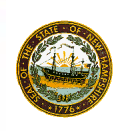 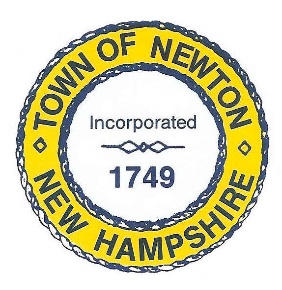     TOWN OF NEWTON, NH     Recreation Commission2 Town Hall RoadNewton, NH 03858Date: July 10, 2023Call to Order - 7:00 pm. In attendance – Chairman Rick Faulconer, Vice Chairman Christine Kuzmitski, Peggy Connors, Sue Mears, Joe Simone, Amanda Aiello and Patricia Masterson (recording Minutes). Approval of the MinutesMs. Mears made a Motion to approve the Minutes for June 19, 2023. Ms. Connors seconded the Motion, which passed unanimously.Olde Home Day Raffle items have been received from Prime Butcher (two $25 gift certificates); Charvat ($25 gift certificate); $175 - four yards of loam from Gibbs Construction; and $125 off or a free mini photo session from Marie Sapienza.Members will inform Ms. Connors when they receive raffle donations. The Member will hold on to the raffle item and bring it to Olde Home Day. Ms. Aiello will develop a Google Drive location where we can list the raffle items we collect.A suggestion was made to contact Rico’s Burritos for Olde Home Day. Another suggestion was to look for a fried dough truck.We need three volunteers every two hours for the raffle table, one sign holder for the car show from 8:30-10:15, four monitors for the bouncy house, and people to help set up in the morning and clean up at the end.We will need to create signs for the sign boards at the Transfer Station and the Town Hall which list the entertainment for Olde Home Day.Recreation Commission, July 10, 2023, Minutes, Page 2Senior BBQThe Senior BBQ will be held on September 14 at 4 pm. We need two volunteers for set up, two volunteers for cooking, and two volunteers for cleanup. We will also need two people to shop for food.Fitness ClassesJim Ryan is continuing to offer fitness classes at the Town Hall with approximately 10 people in attendance for each session. He will hold fitness classes on July 18, and 25 and on Tuesdays in August.Car ShowThe car show at Olde Home Day will begin at 10 a.m. Cars should be in place at 9:30 a.m. We will need small signs (card stock) for the wind shields.Senior TripThe Senior Trip will be on August 24 to the DaVinci Code Musical at the Ogunquit Playhouse. The bus leaves at 8:30 a.m. from the Just Church location in Newton Junction. The registration for the event will be on August 2 at 8:30 a.m. (and 4:00 p.m. if needed) at the Town Hall. The cost per participant will be $75 by check or cash (actual cost of the tickets is $150). The lunch will be a choice of baked haddock, buttermilk chicken or a farmers veggie plate.Requests for use of Greenie ParkThe Town receives occasional requests to use Greenie Park or the Town Beach for a party. The Recreation Commission decided that the use of a form would be cumbersome and if there is a request, a copy of the Town Ordinances will be sent, along with a reminder that the Town Beach is only for Town residents and use of the Greenie Park ball parks requires permission.AdjournmentMs. Mears made a Motion to adjourn the Meeting at 8:05 p.m. Vice Chair Kuzmitski seconded the Motion, which passed unanimously. Recreation Commission, July 10, 2023, Minutes, Page 3Next MeetingAugust 7, 2023, in the Large Room at the Town Hall, at 7:00 p.m. will be the next meeting of the Recreation Commission. Respectfully Submitted,Patricia Masterson, SecretaryPosted on 8/8/2023 Newton Town Hall and Official Town website www.newton-nh.gov.